Ветеран Великой Отечественной войны отмечает 97-й день рождения.10 января 2020 года, свой 97-летний день рождения отметила ветеран Великой Отечественной войны  Пелагея Григорьевна Субботина! Поздравить юбиляра с этой замечательной датой пришла глава МО Первомайский поссовет Светлана Викторовна Стукова.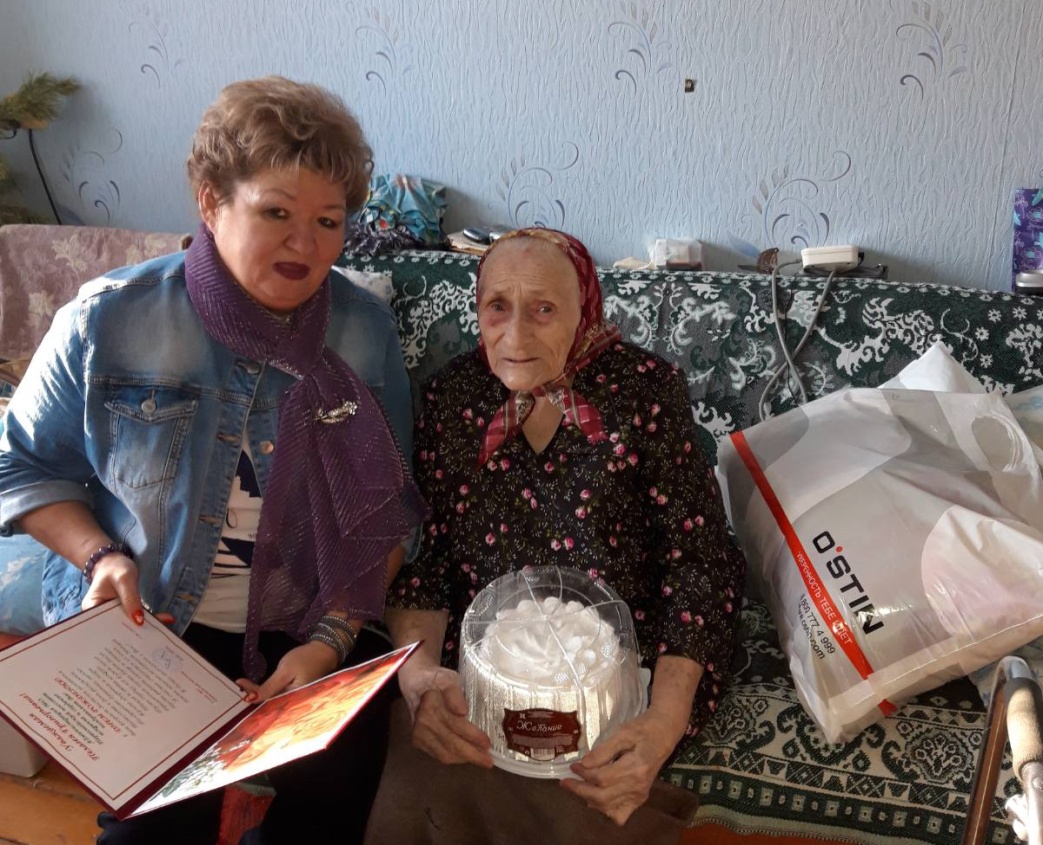 В этот день в адрес ветерана звучали только слова благодарности. Глава МО Первомайский поссовет Светлана Викторовна Стукова поздравила с этой почётной датой, пожелав Пелагее Григорьевне здоровья и долгих лет жизни. «Вы относитесь к поколению победителей, настоящих героев, которым довелось пережить все тяготы военного лихолетья, после войны поднимать страну из разрухи,  вы мужественный человек, и мы гордимся, что живем с вами в одно время», - обратилась Светлана Викторовна к имениннице.Пелагея Григорьевна родилась 10 января 1923 года с. Никольское Краснохолмского района. В 8 лет осталась сиротой. Закончила 7 классов. Работала в колхозе, выполняла все сельскохозяйственные работы. Каждое мгновение войны до сих пор отчетливо помнит именинница: «Каждое утро встаю, шторки открываю и молюсь: «Дай Господи, миру мир да усмири всех враждующих». Пусть никогда больше не повторится война» - говорит Пелагея Григорьевна. В 1943 году по повестке была призвана в армию. После сборов в Оренбургском РВК в товарном вагоне отправили под Москву ст.Гжель. Здесь проходила учебу и здесь приняла присягу. После этого повезли Высший Волочек охранять шлюзы. Потом была Ленинградская область ст.Мста. Здесь оставалась до Победы. 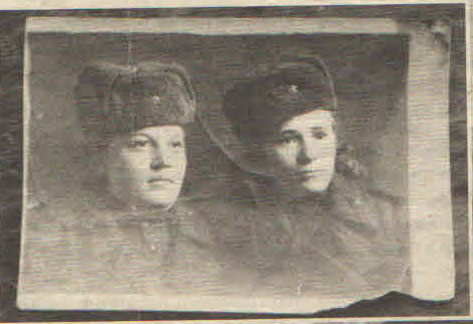 «Нюра, сестренка моя родная, с Победой тебя!  Вот и выстояли, вот и выжили.  Радость великая. Словами ее не передать. Жди теперь скорого моего возвращения.    А знаешь, у нас тут еще одна радость. Подруга моя Надежда замуж вышла. Расписалась с нашим  орудейщиком.  Вот и началась она мирная жизнь» - так написала в одном из своих писем, Пелагея Григорьевна своей сестре в мае 1945 года. Именно письма домой давали силы пройти этот нелегкий путь в годы Великой Отечественной войны. 23 июня 1945 демобилизовалась из армии. Награждена медалью «За победу над Германией». Имеет также юбилейные медали. Вернулась на родину.В 1952 году с мужем переехали на новое место жительства в Донгуз.До пенсии работала в войсковой части 33157. Пелагея Григорьевна богата не только заслуженными наградами, но и хорошей семьей. У именинницы трое внуков, один правнук, которые радуют своими успехами и часто ее навещают.Её жизнь – это подвиг. Каждому из нас нужно учиться у людей старшего поколения любви к Родине, сплоченности, мужеству и самоотверженности во имя достижения великой цели. 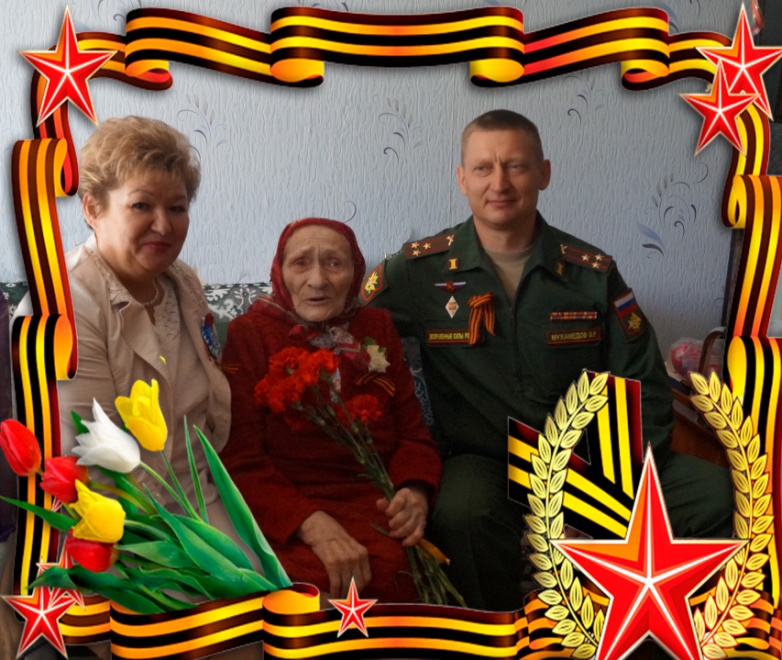 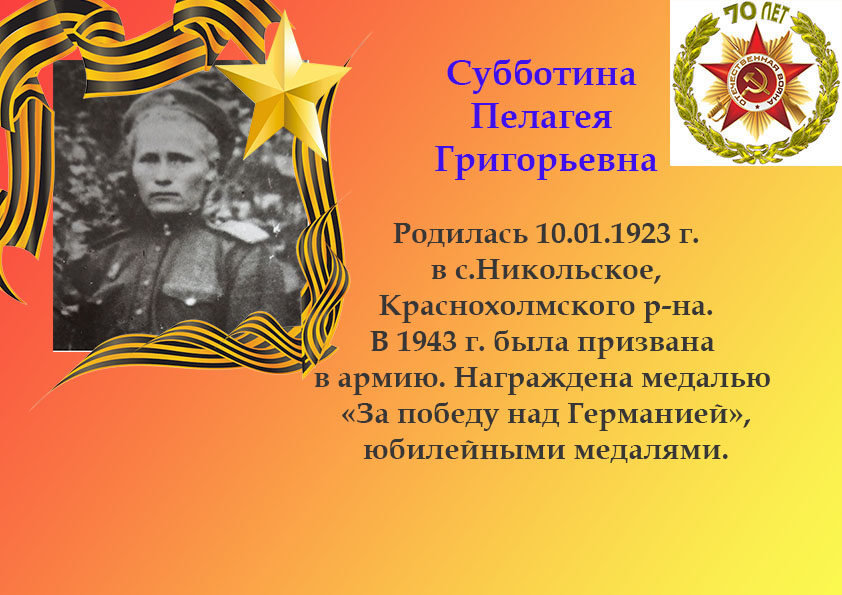 В этот знаменательный день от всей души желаем Вам крепкого здоровья, бодрости духа, добра и благополучия! Пусть Ваша жизнь всегда будет наполнена уважением и поддержкой друзей, заботой, теплом и вниманием  родных и близких.